ПРОЕКТПОСТАНОВЛЕНИЯот «_____» ______2020 г. № _____а.  ХакуринохабльОб утверждении проекта межевания части территории кадастрового квартала 01:07:3500000В соответствии со ст.42-46 Градостроительного Кодекса Российской Федерации, Законом Российской Федерации от 06.10.2003 №131- ФЗ «Об общих принципах организации местного самоуправления в Российской Федерации», на основании заключения общественных обсуждений от 29.10.2020 г.ПОСТАНОВЛЯЮ:1. Утвердить проект межевания части территории кадастрового квартала 01:07:3500000.2.Опубликовать настоящее постановление в районной газете «Заря» и разместить на официальном сайте администрации МО «Шовгеновский район».3.Контроль за выполнение настоящего постановления возложить на отдел архитектуры, градостроительства и ЖКХ муниципального образования «Шовгеновский район».4.Настоящее постановление вступает в силу с момента подписания.РЕСПУБЛИКА АДЫГЕЯ Администрация муниципального образования «Шовгеновский район»     385440, аул Хакуринохабль,  ул.Шовгенова, 9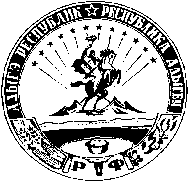 АДЫГЭ РЕСПУБЛИК Муниципальнэ образованиеу «Шэуджэн район» иадминистрацие                 385440, къ. Хьакурынэхьабл,  ур.Шэуджэным ыцI, 9Глава администрацииМО «Шовгеновский район»                                                            Р. Р. АутлевПроект вносит:Главный специалист отдела архитектуры,градостроительства и ЖКХ      Главный специалист отдела архитектуры,градостроительства и ЖКХ      М. Х. ПханаеваСогласовано:Управляющий делами администрации                               А. К. ДжанчатовНачальник отдела правовогои кадрового обеспечения                                                                     Л. М. Устова